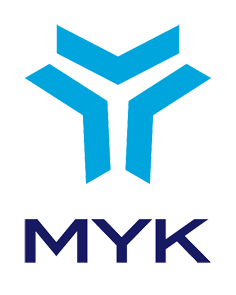 ULUSAL MESLEK STANDARDITARLA BİTKİLERİ YETİŞTİRİCİSİSEVİYE 3REFERANS KODU / ……..RESMİ GAZETE TARİH-SAYI / ………TERİMLER, SİMGELER VE KISALTMALARBİTKİ: Her türlü bitkilerle bunların tohum, fide, fidan, çelik, aşı kalemi, aşı gözü, yumru, kök, soğan, meyve, çiçek, yaprak, doku ve diğer parçalarını, (Bitki Koruma Ürünlerinin Ruhsatlandırılması Hakkında Yönetmelik)BOGAZ DOLDURMA: Bitkilerin kök yoğunluğunu artırarak toprağa daha iyi tutunmasını ve gelişmelerini hızlandırmak amacıyla yapılan fiziksel işlemi,ÇAPA YAPMA: Kültür bitkileri tarımında topraktan su kaybını önlemek, yabancı ot kontrolü ve toprağın havalanmasını sağlamak ile seyreltme amacıyla yetiştirildikleri toprağın yüzeysel olarak işlenmesini,DİP KAZAN: Pulluk ile sürüm sonucu zamanla 25-30 cm derinlikte oluşan sert geçirimsiz tabakayı kırmaya (patlatmaya) yarayan aleti,DRENAJ: Tarım arazisinde, bitkiye, havadar bir kök bölgesi ve tarımsal faaliyetler için yeter derecede kuru bir üst toprak sağlamak amacıyla fazla suyun araziden uzaklaştırılmasını,EKONOMİK ZARAR EŞİĞİ: Herhangi bir zararlının artan popülasyonu karşısında ekonomik zarar seviyesine ulaşmadan popülasyonu düşürme girişimlerinin gerekli olduğu noktayı, GÜBRELEME: Ana işlevi bitkilere besin maddesi sağlamak olan maddeleri bitkiye verilmesini,HARMAN: Hasat edilen birçok tarla bitkisinde tanelerin, başak, sap veya diğer aksamlarından ayırma işlemini,HASAT: Bağ, bahçe veya tarlada olgunlaşan ürünlerin kesilerek, koparılarak, biçilerek veya sökülerek toplanma işlemi veya sürecini,ISCO:  Uluslararası Standart Meslek Sınıflamasını,İSG: İş Sağlığı ve Güvenliğini,KAYMAK TABAKASI: Yağışlardan veya sulamadan sonra, toprak üzerinde suyun yoğunlaştırdığı mil ve kil zerrelerinin birleşerek oluşturduğu tabakayı,KİŞİSEL KORUYUCU DONANIM (KKD): Çalışanı, yürütülen işten kaynaklanan, sağlık ve güvenliği etkileyen bir veya birden fazla riske karşı koruyan, çalışan tarafından giyilen, takılan veya tutulan, bu amaca uygun olarak tasarımı yapılmış tüm alet, araç, gereç ve cihazları, KÜLTÜREL ÖNLEM: Zararlıların yaşamlarını güçleştiren, çoğalmalarını azaltan veya engelleyen tarımsal işlemleri içeren yöntemi,OT KONTROLÜ: Yabancı otlara karşı mücadele ve koruma amacıyla yapılan faaliyetleri,RİSK: Tehlikeden kaynaklanacak kayıp, yaralanma ya da başka zararlı sonuç meydana gelme ihtimalini, RİSK DEĞERLENDİRMESİ: İşyerinde var olan ya da dışarıdan gelebilecek tehlikelerin belirlenmesi, bu tehlikelerin riske dönüşmesine yol açan faktörler ile tehlikelerden kaynaklanan risklerin analiz edilerek derecelendirilmesi ve kontrol tedbirlerinin kararlaştırılması amacıyla yapılması gerekli çalışmaları,SEYRELTME: Teknik olarak bitkilerin birim alanda istenen sayıya indirilmesi için fazlalıkların sökülüp atılmasınıTABAN SUYU: Yer altında geçirimsiz bir tabaka üzerindeki geçirimli bir tabaka içinde belirli bir seviyeye kadar birikmiş bulunan yer altı suyunu,TEHLİKE: İşyerinde var olan ya da dışarıdan gelebilecek, çalışanı veya işyerini etkileyebilecek zarar veya hasar verme potansiyelini,TESVİYE: Tarım arazisinin düzgün bir yüzeye sahip olması için yapılan düzeltme işlemini,TOHUMLUK: Bitkilerin çoğaltımı için kullanılan  tohum, yumru, fide, fidan, çelik gibi generatif ve vegetatif bitki kısımlarını, (5553 sayılı Tohumculuk Kanunu)TOPRAK ISLAHI: Verimsiz toprakların, verimli duruma getirilmeleri amacıyla başvurulan yöntemlerin tümünü,TOPRAKTA ALKALİLİK: Alkali toprak, pH değeri 8,5’dan daha fazla olan veya değişebilir sodyum yüzdesi 15’den fazla olan veya her iki koşulu birlikte bulunduran toprağı,ZİRAİ MÜCADELE: Bitkisel üretimde, ürün ve kalite kaybına yol açan çeşitli hastalık, zararlı ve parazit ile yabancı otlara karşı mücadele ve korumayı, (Zirai Mücadele İlaçları Kontrol Yönetmeliği)ifade eder.İÇİNDEKİLER1.	GİRİŞ	62.	MESLEK TANITIMI	72.1.	Meslek Tanımı	72.2.	Mesleğin Uluslararası Sınıflandırma Sistemlerindeki Yeri	72.3.	Sağlık, Güvenlik ve Çevre ile ilgili Düzenlemeler	72.4.	Meslek ile İlgili Diğer Mevzuat	72.5.	Çalışma Ortamı ve Koşulları	72.6.	Mesleğe İlişkin Diğer Gereklilikler	73.	MESLEK PROFİLİ	93.1.	Görevler, İşlemler ve Başarım Ölçütleri	93.2.	Kullanılan Araç, Gereç ve Ekipman	163.3.	Bilgi ve Beceriler	163.4.	Tutum ve Davranışlar	174.	ÖLÇME, DEĞERLENDİRME VE BELGELENDİRME	17GİRİŞTarla Bitkileri Yetiştiricisi (Seviye 3) ulusal meslek standardı 5544 sayılı Mesleki Yeterlilik Kurumu (MYK) Kanunu ile anılan Kanun uyarınca çıkartılan 5/10/2007 tarihli ve 26664 sayılı Resmi Gazete’de yayımlanan Ulusal Meslek Standartlarının Hazırlanması Hakkında Yönetmelik ve 27/11/2007 tarihli ve 26713 sayılı Resmi Gazete’de yayımlanan Mesleki Yeterlilik Kurumu Sektör Komitelerinin Kuruluş, Görev, Çalışma Usul ve Esasları Hakkında Yönetmelik hükümlerine göre MYK’nın görevlendirdiği Türkiye Ziraat Odaları Birliği (TZOB) tarafından hazırlanmıştır. Tarla Bitkileri Yetiştiricisi (Seviye 3) ulusal meslek standardı, sektördeki ilgili kurum ve kuruluşların görüşleri alınarak değerlendirilmiş, MYK Tarım, Avcılık ve Balıkçılık Sektör Komitesi tarafından incelendikten sonra MYK Yönetim Kurulunca onaylanmıştır. MESLEK TANITIMIMeslek TanımıTarla Bitkileri Yetiştiricisi (Seviye 3), iş sağlığı ve güvenliği önlemlerini alarak, çevre koruma mevzuatı ve kalite yönetim sistemi dokümanlarına uygun olarak arazi hazırlığı, ekim, bakım, hasat işlemlerini yapan ve mesleki gelişim faaliyetlerine katılan nitelikli kişidir. Mesleğin Uluslararası Sınıflandırma Sistemlerindeki YeriISCO 08: 6114 (Karma bitkisel ürün yetiştiricileri)Sağlık, Güvenlik ve Çevre ile ilgili Düzenlemeler2872 sayılı Çevre Kanunu 4857 sayılı İş Kanunu 5510 sayılı Sosyal Sigortalar ve Genel Sağlık Sigortası Kanunu 6331 sayılı İş Sağlığı ve Güvenliği Kanunu Atık Yönetimi Genel Esaslarına İlişkin Yönetmelik Binaların Yangından Korunması Hakkında Yönetmelik İş Ekipmanlarının Kullanımında Sağlık ve Güvenlik Şartları Yönetmeliği Kişisel Koruyucu Donanım YönetmeliğiKişisel Koruyucu Donanımların İşyerlerinde Kullanılması Hakkında Yönetmelik Sağlık ve Güvenlik İşaretleri YönetmeliğiAyrıca iş sağlığı ve güvenliği ve çevre ile ilgili yürürlükte olan kanun, tüzük, yönetmelik ve diğer mevzuata uyulması ve konu ile ilgili risk değerlendirmesi yapılması esastır.Meslek ile İlgili Diğer MevzuatSebze Fidesi Üretim ve Pazarlaması YönetmeliğiSebze Tohum Sertifikasyonu ve Pazarlaması YönetmeliğiSebze ve Meyve Ticareti ve Toptancı Halleri Hakkında YönetmelikSebze ve Meyve Üretici Örgütleri Hakkında YönetmelikTarım Kanunu,Tohumculuk Kanunu,Zirai Mücadele ve Karantina Kanunu,Ayrıca meslek ile ilgili yürürlükte olan kanun, tüzük, yönetmelik ve diğer mevzuata uyulması esastır.Çalışma Ortamı ve KoşullarıTarla Bitkileri Yetiştiricisi (Seviye 3) genellikle açık alanlarda (tarla, bahçe vb.) ve hareket halinde çalışmakla birlikte sera ve depo gibi kapalı alanlarda da çalışması gerekebilir. Kimyasal mücadele esnasında kullanılan kimyasal bağlı olarak zehirlenme riski bulunmaktadır. Tarla bitkileri üreticileri, ziraat mühendisleri ile iletişim halinde çalışır. Kullanılan ekipmanlardan kaynaklanan iş sağlığı ve güvenliği tedbirlerini gerektiren kaza, yaralanma ve sağlık riskleri bulunmaktadır. Risklerin tamamen ortadan kaldırılamadığı durumlarda ise işveren tarafından sağlanan uygun kişisel koruyucu donanımı kullanarak çalışır.Mesleğe İlişkin Diğer Gereklilikler Tarla Bitkileri Yetiştiricisinin (Seviye 3) makine kullanması halinde operatör belgesi/ehliyet sahip olmalıdır.MESLEK PROFİLİGörevler, İşlemler ve Başarım ÖlçütleriKullanılan Araç, Gereç ve EkipmanArk açma pulluğuBakım makinaları (gübreleme, çapalama vb.)Bel ÇapaÇapa makinesiEkim makineleri (mibzer, fide dikim makinası vb.)El çapa makinasıHasat ve harman makineleri (biçerdöver vb.)İlaçlama makineleri (pülverizatör, ilaçlama pompası vb.)Kaz ayağıKKDKürekMibzerNakliye araçları (römork, kamyon vb.)PullukRömorkSulama sistemleri (damlama, yağmurlama vb.)TapanTırmıkTırpanTohum ekim makinasıToprak işleme aletleri (pulluk, kültivatör, tırmık, tapan vb.)TraktörÜrüne özel makinalar(pancar hasat makinası, pamuk hasat makinası, taş toplama makinası vs.)Bilgi ve BecerilerAcil durum bilgisiAraç, gereç ve ekipman bilgisi Atıkların doğru ayrılması ve geri dönüşüm bilgisiBilgisayar okuryazarlığı bilgi ve becerisiBitki türlerine ilişkin sertifikasyon ve pazarlama yönetmeliklerine ilişkin bilgiBitki yetiştirme bilgisiÇalışma ortamındaki tehlike işaretleri bilgisiEkip içinde çalışma bilgi ve becerisiİş sağlığı ve güvenliği bilgisiİşyeri çalışma prosedürleri bilgisiKayıt tutma ve raporlama becerisiÖzel üretim alanlarının sınırlarına ilişkin mevzuat bilgisiProblem çözme becerisiSözlü ve yazılı iletişim becerisiTemel çalışma mevzuatı bilgisiZamanı iyi kullanma becerisiTutum ve DavranışlarBilgi, tecrübe ve yetkisi dâhilinde karar vermek Çalışma ortamında iş disiplinine sahip olmakÇalışma zamanını iş emrine uygun şekilde etkili ve verimli kullanmak Çalışmalarında planlı, organize ve düzenli olmak Çevre korumaya karşı duyarlı olmakÇevre, kalite ve İSG mevzuatında yer alan düzenlemeleri benimsemekDeneyimlerini iş arkadaşlarına aktarmakDoğayı dikkatli gözlemlemek ve doğa olaylarına karşı öngörülü olmakGörev tanımını, görevi ile ilgili talimatları ve sorumluluklarını bilmek ve yerine getirmekGüvenli çalışma şartlarına uymak İşyeri çalışma prensiplerine uymakİşyerinde ilgili kişilere, zamanında ve doğru bilgi aktarmakİşyerine ait makine ve ekipmanların kullanımına özen göstermekKaynakların verimli kullanılmasına özen göstermekMesleğine ilişkin yeniliklere ve yeni fikirlere açık olmakMeslek etiğine uygun hareket etmekMeteorolojiyi takip etmek ve meteorolojik olaylar karşısında öngörülü olmakTehlike durumlarını dikkatle algılayıp ilgilileri bilgilendirmekTemizlik, düzen ve işyeri tertibine özen göstermekÖLÇME, DEĞERLENDİRME VE BELGELENDİRMETarla Bitkileri Yetiştiricisi (Seviye 3) meslek standardını esas alan ulusal yeterliliklere göre belgelendirme amacıyla yapılacak ölçme ve değerlendirme, gerekli çalışma şartların sağlandığı ölçme ve değerlendirme merkezlerinde yazılı ve/veya sözlü teorik ve uygulamalı olarak gerçekleştirilecektirÖlçme ve değerlendirme yöntemi ile uygulama esasları bu meslek standardına göre hazırlanacak ulusal yeterliliklerde detaylandırılır. Ölçme ve değerlendirme ile belgelendirmeye ilişkin işlemler 30/12/2008 tarihli ve 27096 sayılı Resmi Gazete’de yayımlanan Mesleki Yeterlilik, Sınav ve Belgelendirme Yönetmeliği çerçevesinde yürütülür.Ek: Meslek Standardı Hazırlama Sürecinde Görev AlanlarMeslek Standardı Hazırlayan Kuruluşun Meslek Standardı EkibiH. Hüseyin COŞKUN  – TZOB - Başkan DanışmanıDr. M. Fethi GÜVEN  – TZOB - Teknik Hizmetler Kurulu Bşk. V.Bülent UYANIK – TZOB – Teknik MüşavirFatma GÜNDÜZ - TZOB - Teknik MüşavirSezer ATSAN - TZOB - Teknik Müşavir YardımcısıTeknik Çalışma Grubu ÜyeleriH. Hüseyin COŞKUN – TZOB - Başkan DanışmanıDr. M. Fethi GÜVEN  – TZOB - Teknik Hizmetler Kurulu Bşk. V.Bülent UYANIK – TZOB – Teknik MüşavirFatma GÜNDÜZ - TZOB - Teknik MüşavirSezer ATSAN - TZOB - Teknik Müşavir YardımcısıNazmi CEYLAN – TİGEM - Ziraat MühendisiSuat ŞAHİN – MEB - ÖğretmenDr. Talat ŞENTÜRK – GTHB - MüşavirFahri HARMANŞAH - TASACO TARIM - Genel MüdürDr. Emin DÖNMEZ - GTHB TAGEM - Islah Bölüm BaşkanıYüksel KILIÇ - Ankara Tarım İl Müdürlüğü - Ziraat MühendisiDr. Semra ACER - GTHB TAGEM - Ziraat MühendisiGörüş İstenen Kişi, Kurum ve Kuruluşlar………………………………MYK Sektör Komitesi Üyeleri ve UzmanlarŞeniz BİÇER,				Üye (Çalışma ve Sosyal Güvenlik Bakanlığı)Solmaz UZER,			Üye (Milli Eğitim Bakanlığı)Ahmet CERAN,			Üye (Sağlık Bakanlığı)Özcan TUTUMLU,			Üye (Bilim, Sanayi ve Teknoloji Bakanlığı)Zehra Gülsüm BOZKURT,		Üye (Gıda Tarım ve Hayvancılık Bakanlığı)Selim KARACA,			Üye (Orman ve Su İşleri Bakanlığı)Cengiz SAYIN,			Üye (Yükseköğretim Kurulu Başkanlığı)Kaya ÜZEN,				Üye (Türkiye Odalar ve Borsalar Birliği)Lütfi ÇEBİ,				Üye (Türkiye Esnaf ve Sanatkarları Konfederasyonu)Bayram AYAZ,			Üye (Hak İşçi Sendikaları Konfederasyonu)Kazım GAKÇI,			Üye (Türkiye İşçi Sendikaları Konfederasyonu)İrfan CANBAZ,			Üye (Türkiye İşveren Sendikaları Konfederasyonu)Dr. M. Fethi GÜVEN 	            Üye (Türkiye Ziraat Odaları Birliği)Tuğba TOPUZ,			Üye (Mesleki Yeterlilik Kurumu)Hilal DOĞRUÖZ ÖZER,		Uzman (Mesleki Yeterlilik Kurumu)Korel ÜNSAL,			Uzman Yardımcısı (Mesleki Yeterlilik Kurumu)Fatma GÖKMEN,			Sektör Komitesi Temsilcisi (Engelli ve Yaşlı Hizmetleri Genel Müdürlüğü)
MYK Yönetim KuruluBayram AKBAŞ,			Başkan (Çalışma ve Sosyal Güvenlik Bakanlığı Temsilcisi)Doç. Dr. Ömer AÇIKGÖZ,		Başkan Vekili (Milli Eğitim Bakanlığı Temsilcisi)Prof. Dr. Mahmut ÖZER,  	 	Üye (Yükseköğretim Kurulu Başkanlığı Temsilcisi)  Bendevi PALANDÖKEN,		Üye (Meslek Kuruluşları Temsilcisi) 		Dr. Osman YILDIZ, 	            	Üye (İşçi Sendikaları Konfederasyonları Temsilcisi)Mustafa DEMİR, 	    		Üye (İşveren Sendikaları Konfederasyonu Temsilcisi)Meslek:TARLA BİTKİLERİ YETİŞTİRİCİSİSeviye:3Referans Kodu:…………………………………Standardı Hazırlayan Kuruluş(lar):Türkiye Ziraat Odaları Birliği (TZOB)Standardı Doğrulayan Sektör Komitesi:MYK Tarım, Avcılık ve Balıkçılık Sektör KomitesiMYK Yönetim Kurulu Onay Tarih/ Sayı:……… Tarih ve …….. Sayılı KararResmi Gazete Tarih/Sayı: …………………………………Revizyon No:00GörevlerGörevlerİşlemlerİşlemlerBaşarım ÖlçütleriBaşarım ÖlçütleriKodAdıKodAdıKodAçıklamaAKalite, çevre ve iş sağlığı ve güvenliği önlemlerini almakA.1Tehlikeleri ve riskleri belirlemekA.1.1Kullanacağı makine, araç ve gereçleri kullanma talimatlarına göre güvenlik açısından kontrol eder.AKalite, çevre ve iş sağlığı ve güvenliği önlemlerini almakA.1Tehlikeleri ve riskleri belirlemekA.1.2Arazi/üretim yerinin fiziki yapı, doğal yaşam, iklim vb. durumuna göre olası tehlike, risk ve izolasyon mesafesini belirler.AKalite, çevre ve iş sağlığı ve güvenliği önlemlerini almakA.1Tehlikeleri ve riskleri belirlemekA.1.3Arazi/üretim yerinde tehlike ve risklere karşı alınması gereken önlemleri belirler.AKalite, çevre ve iş sağlığı ve güvenliği önlemlerini almakA.2İş sürecinde İSG önlemleri almakA.2.1Çalışma ortamında iş süreçlerine göre KKD (eldiven, maske, iş tulumu vb.) kullanarak uygun ortamsal düzenlemeleri yapar/yapılmasını sağlar.AKalite, çevre ve iş sağlığı ve güvenliği önlemlerini almakA.2İş sürecinde İSG önlemleri almakA.2.2Acil durumlarda ilk müdahaleyi yapar ve gerekli diğer önlemleri alır.AKalite, çevre ve iş sağlığı ve güvenliği önlemlerini almakA.3Atık takibi yapmakA.3.1Ortama bulaşma riski olan ve çevreye zarar verebilecek maddelere karşı talimatına uygun önlem alır.AKalite, çevre ve iş sağlığı ve güvenliği önlemlerini almakA.3Atık takibi yapmakA.3.2İş süreçlerinde ortaya çıkan atıkları türüne (kâğıt, plastik, kimyasal, sağlığa zararlı ürün atıklar vb.) göre tasnif eder.AKalite, çevre ve iş sağlığı ve güvenliği önlemlerini almakA.4Üretimde kaliteyi sağlamakA.4.1İş süreçlerinde; üretim ortamının gerektirdiği hijyen önlemlerini alma, açık yara ile çalışmama, özel iş giyimi gibi önlemleri uygular.AKalite, çevre ve iş sağlığı ve güvenliği önlemlerini almakA.4Üretimde kaliteyi sağlamakA.4.2Ekipman ve malzemeleri kullanım talimatında belirlenen şekilde kullanır ve muhafaza eder.AKalite, çevre ve iş sağlığı ve güvenliği önlemlerini almakA.4Üretimde kaliteyi sağlamakA.4.3Yürüttüğü iş süreçlerindeki aksaklıkları belirleyerek düzeltilmesine ilişkin öneriler geliştirir ve uygular/ilgili kişilere bildirir.GörevlerGörevlerİşlemlerİşlemlerBaşarım ÖlçütleriBaşarım ÖlçütleriKodAdıKodAdıKodAçıklamaBİş programı yapmakB.1İş planlaması yapmakB.1.1İş planına göre işlerin sırasını belirler ve kullanılacak makine/ekipmanı hazırlar.Bİş programı yapmakB.1İş planlaması yapmakB.1.2Üretim faaliyetleri ile ilgili iş akışını planlar ve üretim materyallerinin tedarik yerlerini araştırır ve ilgili kişilere bilgi verir.Bİş programı yapmakB.1İş planlaması yapmakB.1.3Üretim materyallerini hazırlar.Bİş programı yapmakB.1İş planlaması yapmakB.1.4İşin, kullanılacak makine/ekipmanın özelliğine göre görev dağılımı yapar.Bİş programı yapmakB.2Yetiştirme sürecine ilişkin bilgi akışı sağlamakB.2.1Doğal afet, hastalık, zararlılar vb. hakkında ilgili kişilere bilgi verir.Bİş programı yapmakB.2Yetiştirme sürecine ilişkin bilgi akışı sağlamakB.2.2Üretim sürecinde tür ve çeşitlerin özelliklerine göre yetiştirme süreçlerini gerekli durumlarda ilgili kişilere raporlar.Bİş programı yapmakB.2Yetiştirme sürecine ilişkin bilgi akışı sağlamakB.2.3Damızlık/anaç materyal üretimine ilişkin özel üretim alanları ile bilgiyi ilgili kişilerden alır ve gereği halinde yetkililere/ilgililere bilgilendirme yapar.Bİş programı yapmakB.3Kayıt tutmakB.3.1Mevzuat gereği bulundurmak zorunda olduğu belgeleri uygun sürelerde tutar ve saklar.Bİş programı yapmakB.3Kayıt tutmakB.3.2Yaptığı işlerle ilgili kayıtları düzenli olarak tutar.GörevlerGörevlerİşlemlerİşlemlerBaşarım ÖlçütleriBaşarım ÖlçütleriKodAdıKodAdıKodAçıklamaCÜretim Öncesi İşlemleri YapmakC.1Ön hazırlık yapmakC.1.1Talimatlar doğrultusunda toprak analizi yaptırır.CÜretim Öncesi İşlemleri YapmakC.1Ön hazırlık yapmakC.1.2Talimatlar doğrultusunda su analizi yaptırır.CÜretim Öncesi İşlemleri YapmakC.1Ön hazırlık yapmakC.1.3Yetiştirilecek bitkiye uygun alet ve ekipmanları temin eder/ettirir.CÜretim Öncesi İşlemleri YapmakC.1Ön hazırlık yapmakC.1.4Üretim girdilerini temin eder/ettirir.CÜretim Öncesi İşlemleri YapmakC.1Ön hazırlık yapmakC.1.5Gerektiğinde ihtiyaç duyulan sulama sistemlerini kurar/kurdurur.CÜretim Öncesi İşlemleri YapmakC.2Toprak ıslahı ve düzenlemesini yapmak C.2.1Arazinin taban suyu seviyesini tespit eder.CÜretim Öncesi İşlemleri YapmakC.2Toprak ıslahı ve düzenlemesini yapmak C.2.2Gerektiğinde drenaj yöntemine uygun drenaj sistemini kurdurur.CÜretim Öncesi İşlemleri YapmakC.2Toprak ıslahı ve düzenlemesini yapmak C.2.3 Islah tedbirlerini ( tuzluluk ve alkalilik vb.) alır.CÜretim Öncesi İşlemleri YapmakC.2Toprak ıslahı ve düzenlemesini yapmak C.2.4Gerektiğinde tekniğine uygun olarak tesviye yaptırır.CÜretim Öncesi İşlemleri YapmakC.3Toprak hazırlığı yapmak C.3.1Gerektiğinde taban taşını kırmak için dip-kazan çektirir.CÜretim Öncesi İşlemleri YapmakC.3Toprak hazırlığı yapmak C.3.2 Bitki türüne uygun olarak geleneksel, azaltılmış veya işlemesiz tekniğe göre işlem yapar.GörevlerGörevlerİşlemlerİşlemlerBaşarım ÖlçütleriBaşarım ÖlçütleriKodAdıKodAdıKodAçıklamaDEkim/dikim işlemlerini yapmakD.1Kullanılacak makineleri  işe hazırlamakD.1.1Ekim/dikim makinesinin kontrolünü yapar/yaptırır. DEkim/dikim işlemlerini yapmakD.1Kullanılacak makineleri  işe hazırlamakD.1.2Ekim/dikim makinesinin eksiklikleri varsa giderir.DEkim/dikim işlemlerini yapmakD.1Kullanılacak makineleri  işe hazırlamakD.1.3Ekim/dikim makinesinin teknik özelliği ve bitki türüne göre tohum ve gübre (miktar) ayarını yapar. DEkim/dikim işlemlerini yapmakD.2Ekim/dikim yapmakD.2.1Tekniğine uygun tohum ekimi/fide dikimi yapar.DEkim/dikim işlemlerini yapmakD.2Ekim/dikim yapmakD.2.2Ekim/dikimden sonra gerektiğinde sulama yapar.DEkim/dikim işlemlerini yapmakD.2Ekim/dikim yapmakD.2.3Bitki çıkışlarının tohumluk miktarına (normuna) uygun çıkıp çıkmadığını kontrol eder.DEkim/dikim işlemlerini yapmakD.2Ekim/dikim yapmakD.2.4Bitki çıkışlarının tohumluk miktarına (normuna) uygun çıkmadığı durumlarda gerekli işlemleri yapar.DEkim/dikim işlemlerini yapmakD.3Ekim/dikim sonrası makinanın temizlik ve bakımını yapmakD.3.1Ekim/dikim makinesinin temizliğini yapar.DEkim/dikim işlemlerini yapmakD.3Ekim/dikim sonrası makinanın temizlik ve bakımını yapmakD.3.2Ekim /dikim makinesinin bakımını yaparGörevlerGörevlerİşlemlerİşlemlerBaşarım ÖlçütleriBaşarım ÖlçütleriKodAdıKodAdıKodAçıklamaEBakım işlemlerini yapmakE.1Sulama yapmakE.1.1Bitki türünün sulama ihtiyacını belirler.EBakım işlemlerini yapmakE.1Sulama yapmakE.1.2Bitki türlerine uygun sulama sistemlerini kurar.EBakım işlemlerini yapmakE.1Sulama yapmakE.1.3Bitki türünün su ihtiyacına göre uygun zamanlarda sulamayı yapar.EBakım işlemlerini yapmakE.2Çapa yapmakE.2.1Bitkinin tür ve çeşidine göre boğaz doldurma, yabancı ot mücadelesi amacıyla çapa işlemini yapar.EBakım işlemlerini yapmakE.2Çapa yapmakE.2.2Sulama sonrasında toprağı havalandırmak ve kaymak tabakasını kırmak amacıyla çapa yapar.EBakım işlemlerini yapmakE.3Ekim sonrası gübreleme yapmakE.3.1Analiz sonuçlarına, üretim desenine göre yetkili kişi ile görüşerek gübre çeşit ve miktarını belirler/temin ettirir.EBakım işlemlerini yapmakE.3Ekim sonrası gübreleme yapmakE.3.2Gübreleme yöntemine göre uygun ekipmanları seçer. EBakım işlemlerini yapmakE.3Ekim sonrası gübreleme yapmakE.3.3Analiz sonucuna göre önerilen miktarda gübreleme yapar.EBakım işlemlerini yapmakE.4Zirai mücadele yapmakE.4.1Hastalık, zararlı ve yabancı ot türüne göre yetkili kişi tarafından belirlenen uygun zirai mücadele yöntemi ile ilgili tedbirleri alır.EBakım işlemlerini yapmakE.4Zirai mücadele yapmakE.4.2Zirai mücadele yöntemine uygun makine/ekipmanı seçer veya kültürel önlemleri belirler. EBakım işlemlerini yapmakE.4Zirai mücadele yapmakE.4.3Belirlenen yönteme uygun olarak yetkili kişi tarafından seçilen ilacın dozunu ve alet-ekipmanların ayarlarını belirler.EBakım işlemlerini yapmakE.4Zirai mücadele yapmakE.4.4Bitkinin tür ve çeşidinin hassasiyet durumuna göre hastalık öncesi teknik talimatlara uygun koruyucu ilaçlama yapar/yaptırır.EBakım işlemlerini yapmakE.4Zirai mücadele yapmakE.4.5Bitkide hastalık görüldükten sonra teknik talimatlara uygun ilaçlama yapar/yaptırır.GörevlerGörevlerİşlemlerİşlemlerBaşarım ÖlçütleriBaşarım ÖlçütleriKodAdıKodAdıKodAçıklamaFHasat/harman işlemlerini yapmakF.1Hasat öncesi hazırlık yapmakF.1.1Hasat sonrası için depo hazırlıklarını (temizlik, bakım, ilaçlama vb.) yapar.FHasat/harman işlemlerini yapmakF.1Hasat öncesi hazırlık yapmakF.1.2Hasat için alet- ekipmanları hazırlar.FHasat/harman işlemlerini yapmakF.2Hasat yapmak/yaptırmakF.2.1Bitkinin hasat olgunluğuna göre hasat ve harman zamanını belirler.FHasat/harman işlemlerini yapmakF.2Hasat yapmak/yaptırmakF.2.2Bitki türüne göre hasat/ hasat-harman yapar/ yaptırır.FHasat/harman işlemlerini yapmakF.3Taşıma yapmak/yaptırmakF.3.1Hasat edilen ürüne göre uygun taşıma koşulları ve yöntemini belirler.FHasat/harman işlemlerini yapmakF.3Taşıma yapmak/yaptırmakF.3.2Hasat edilen ürüne göre uygun taşıma araçlarını belirler.FHasat/harman işlemlerini yapmakF.3Taşıma yapmak/yaptırmakF.3.3Hasat edilen ürüne göre uygun taşıma araçlarının temizliğini yapar/yaptırır.FHasat/harman işlemlerini yapmakF.4Depolama yapmak/yaptırmakF.4.1Hasat edilen ürüne göre uygun depolama koşulları ve yöntemini belirler.FHasat/harman işlemlerini yapmakF.4Depolama yapmak/yaptırmakF.4.2Hasat edilen ürüne göre uygun depolama yapar.GörevlerGörevlerİşlemlerİşlemlerBaşarım ÖlçütleriBaşarım ÖlçütleriKodAdıKodAdıKodAçıklamaGMesleki gelişim çalışmalarına katılmakG.1Bireysel mesleki gelişimini sağlamakG.1.1Kendisinin eğitim ihtiyaçlarına göre ilgili birim veya kuruluşlar tarafından düzenlenen eğitim programlarını izleyerek katılır.GMesleki gelişim çalışmalarına katılmakG.1Bireysel mesleki gelişimini sağlamakG.1.2Meslek ve sektördeki gelişmeleri ilgili kaynaklardan izleyerek çalışmalarına yansıtır.GMesleki gelişim çalışmalarına katılmakG.1Bireysel mesleki gelişimini sağlamakG.1.3Görevleriyle ilgili mevzuat ve norm değişikliklerini işletmenin ilgili birimlerinden öğrenerek yürüttüğü işlemlere yansıtır.GMesleki gelişim çalışmalarına katılmakG.2Ekip arkadaşlarına işbaşı eğitim vermekG.2.1İşe yeni başlayan meslektaşlarına yapılacak işlere ilişkin iş talimatlarını,  bilgi ve deneyimlerini aktarır.GMesleki gelişim çalışmalarına katılmakG.2Ekip arkadaşlarına işbaşı eğitim vermekG.2.2Ekip arkadaşlarına gerektiğinde işi uygulamalı olarak gösterir.